 PRESS RELEASE  Date: 	Sept. 2, 2010			 Contact:	Jennifer Kocher, Press Secretary		(717) 787-5722 or jekocher@state.pa.us PUC Weighs Changes to Renewal Notice Guidelines for Electric Generation Suppliers	HARRISBURG – The Pennsylvania Public Utility Commission (PUC) today issued for comment proposed amendments to guidelines for advance notification by an electric generation supplier (EGS) of impending changes affecting customer service. The Commission voted 5-0 on a motion by Commissioner Wayne E. Gardner to issue the proposed changes for comment. The proposed revisions are intended to provide customers with important information about their options prior to the expiration of their current agreements for generation supply. The number of customers who have entered into contracts with EGSs has increased significantly in the last year with the expiration of rate caps for PPL Electric Utilities Corp. on Dec. 31, 2009. Many of those contracts expire at the end of 2010.The proposed amendments address two issues that the Commission felt needed to be addressed in light of the current market environment in Pennsylvania. The issues include:The use of an estimated price to compare (PTC) on customer contract renewal notices when an actual PTC is not yet available from the electric distribution company; and The effect on a customer’s contract with a supplier when the customer does not respond to a contract renewal notice.Interested parties must submit comments to the PUC no later than Sept. 13, 2010. Specific information on how to submit comments can be found in the Commission’s Order. The Pennsylvania Public Utility Commission balances the needs of consumers and utilities to ensure safe and reliable utility service at reasonable rates; protect the public interest; educate consumers to make independent and informed utility choices; further economic development; and foster new technologies and competitive markets in an environmentally sound manner.For recent news releases, audio of select Commission proceedings or more information about the PUC, visit our website at www.puc.state.pa.us.# # #Docket no. M-2010-2195286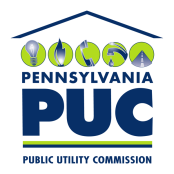  PUBLIC UTILITY COMMISSIONP.O. IN REPLY PLEASE REFER TO OUR FILE